Отчет по неделе безопасностиОбучение детей дошкольного возраста правилам безопасного поведения в наше время очень важно. Воспитывать навыки осторожного обращения с огнем, опасными предметами, знать правила дорожного движения, правила безопасного поведения дома, на улице, уметь оказать первую медицинскую помощь должны все: и родители, и педагоги. Учитывая, что большую часть времени дети проводят вне дома, главная роль обучения дошкольников основам безопасной жизнедеятельности принадлежит воспитателю. Поэтому, понимая актуальность этой темы, в нашем детском саду проводилась Неделя Безопасности. В течение всей недели педагоги уточняли, систематизировали и закрепляли знания детей по этой теме.Каждый день недели имел свое название и носил определенную тематическую направленность.Все проведенные мероприятия нацелены на:- расширение знаний детей о правилах поведения на дороге и умение применять полученные знания о правилах дорожного движения в играх и в повседневной жизни;- объединение усилий педагогов и родителей в вопросе ознакомления детей с правилами дорожного движения и пожарной безопасности и их соблюдению в жизни, планомерное и активное распространение знаний о правилах движения и пожарной безопасности среди родителей.Понедельник. День безопасности дома и в детском саду.• Открытие Недели Безопасности• Беседы «Какие правила необходимо соблюдать, гуляя на улице», «Что нужно знать, спускаясь по лестнице»• Д/и «Можно-нельзя», «Опасные предметы», «Кто поможет»• «Обыгрывание ситуации «Один дома»• Стенд для детей Опасные ситуации дома и на улице.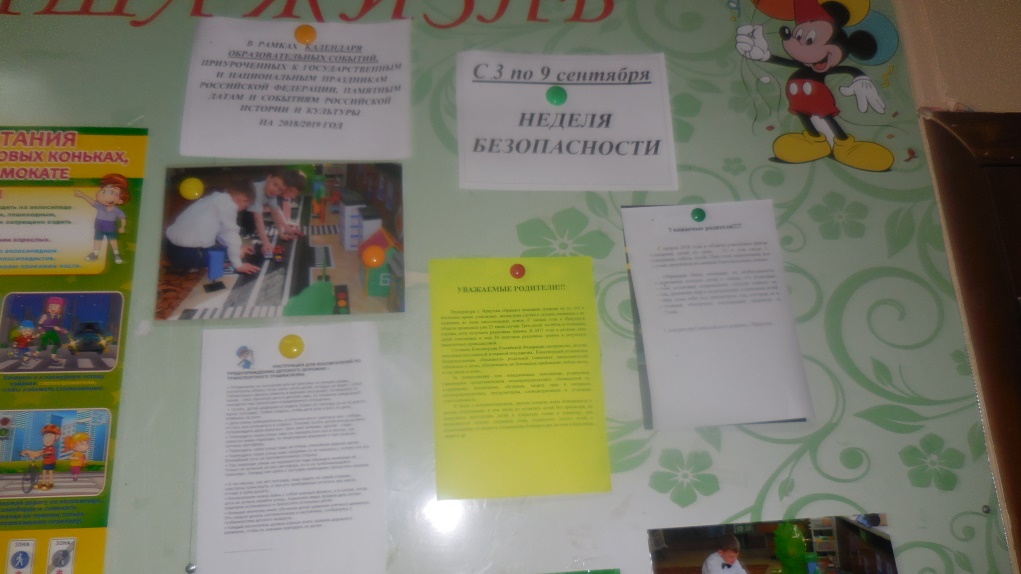 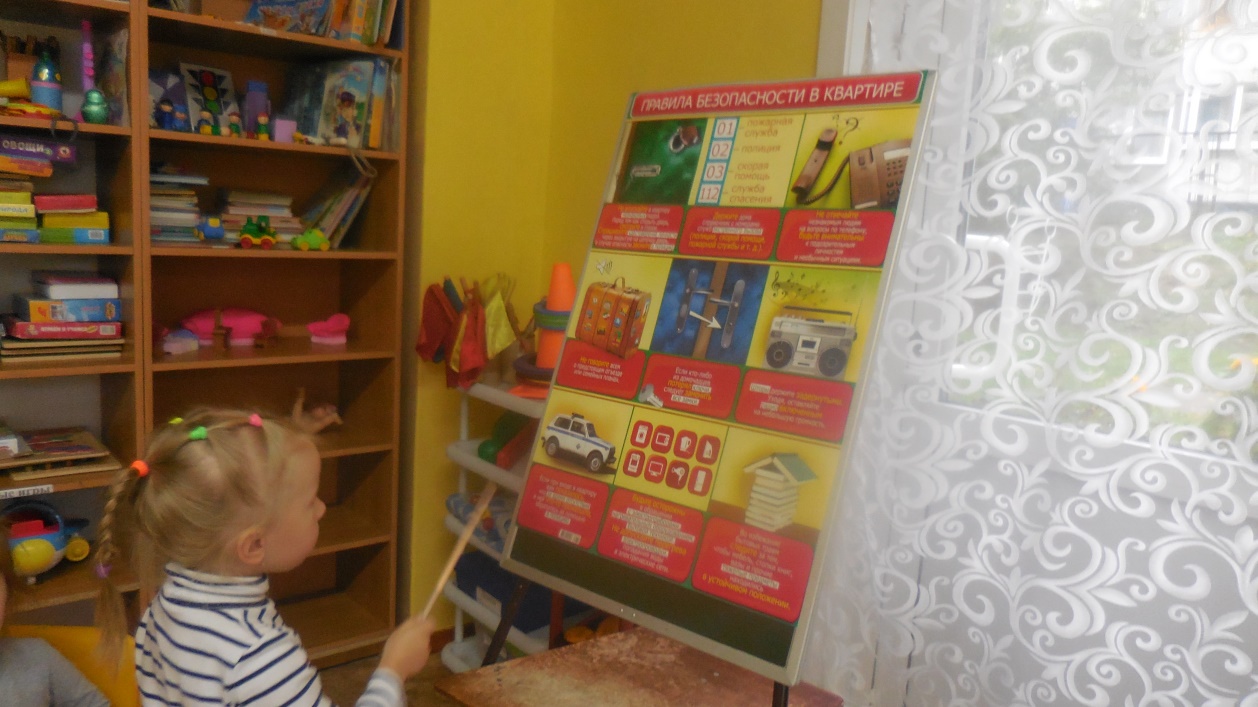 Вторник. День пожарной безопасности• Оформление стенгазеты «Осторожно! Огонь»• Беседа «Я б в пожарные пошел…»• Игра «Отчего возникает огонь»• С\р игра «Спасатели»• Просмотр мультфильма «Советы пожарного»• Рисование «Огонь – опасная игра»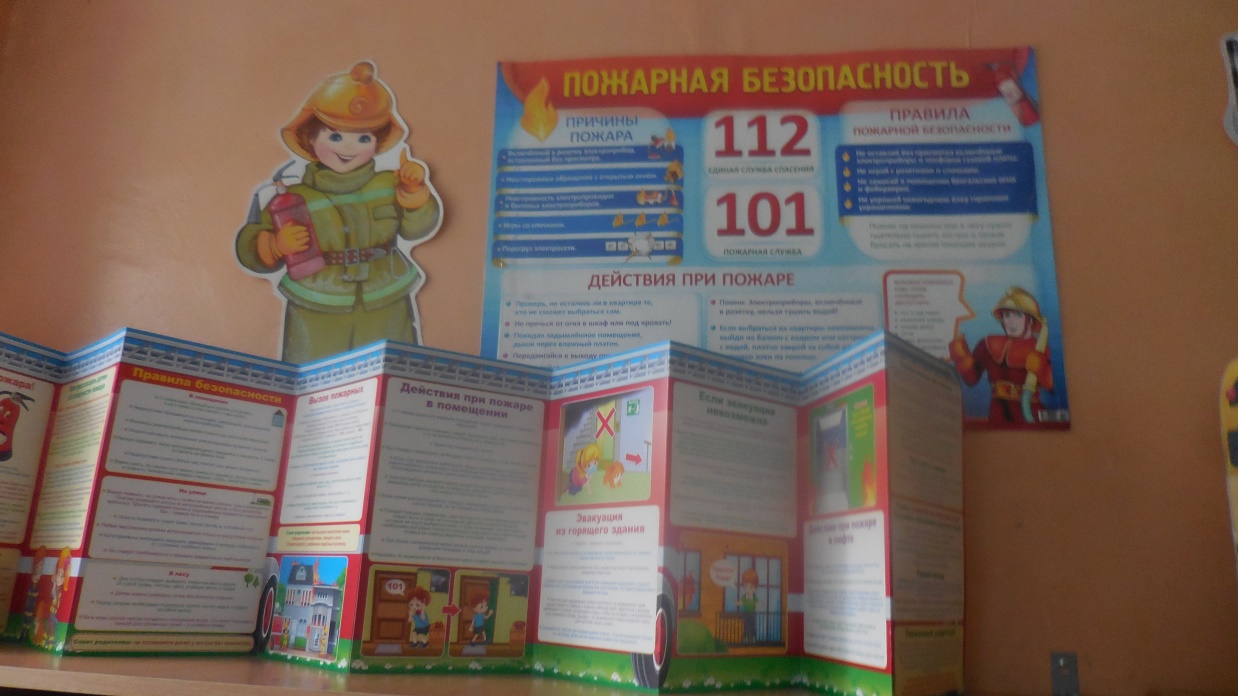 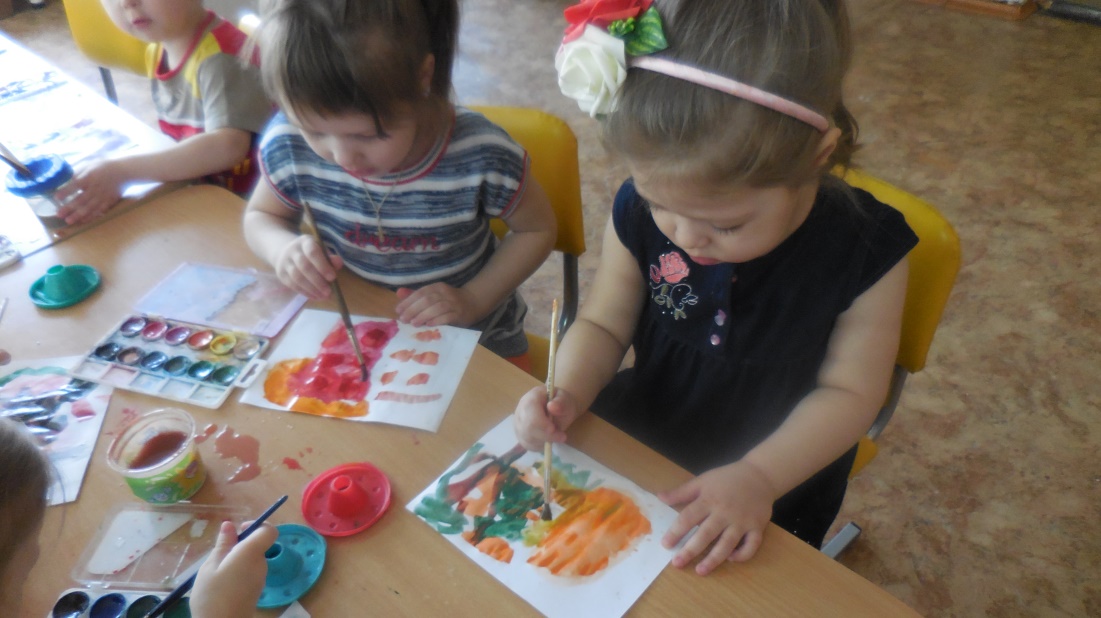 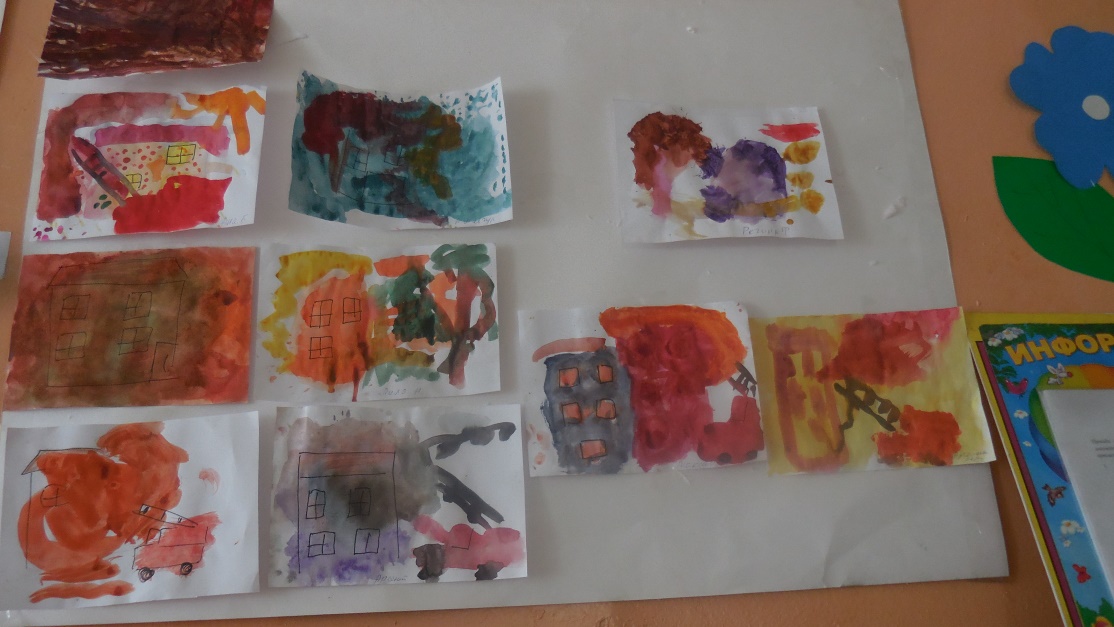 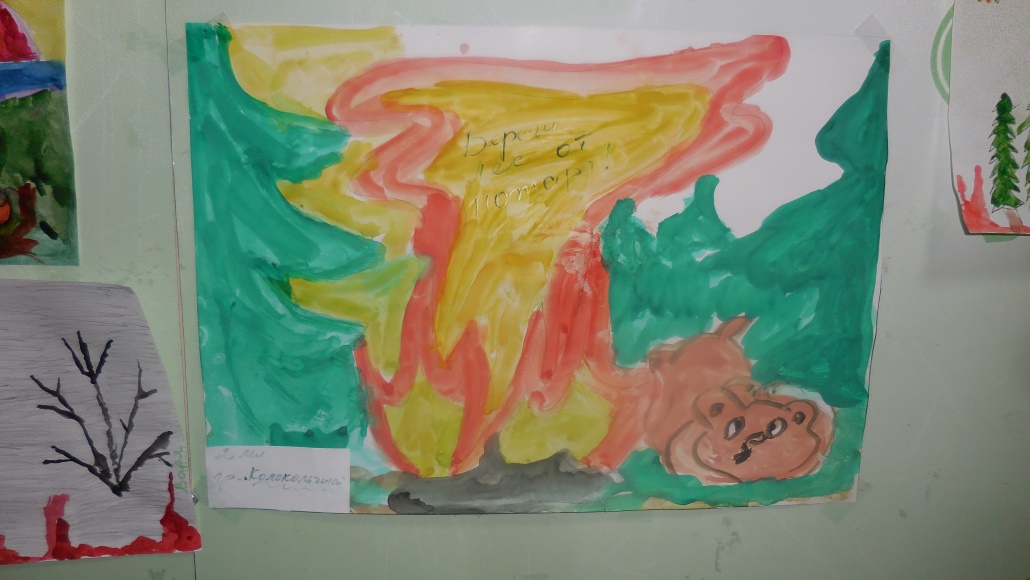 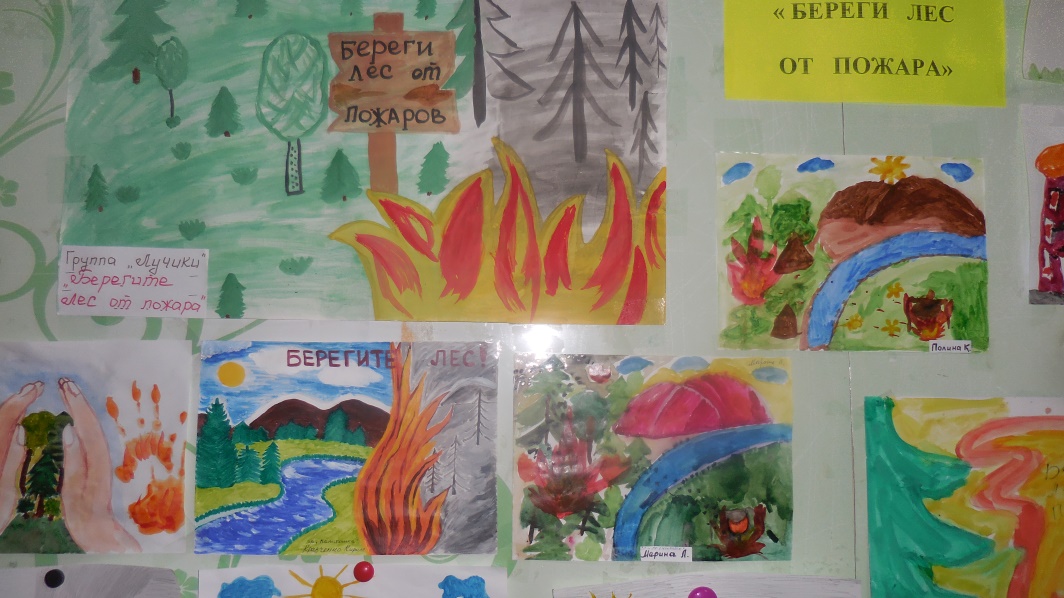 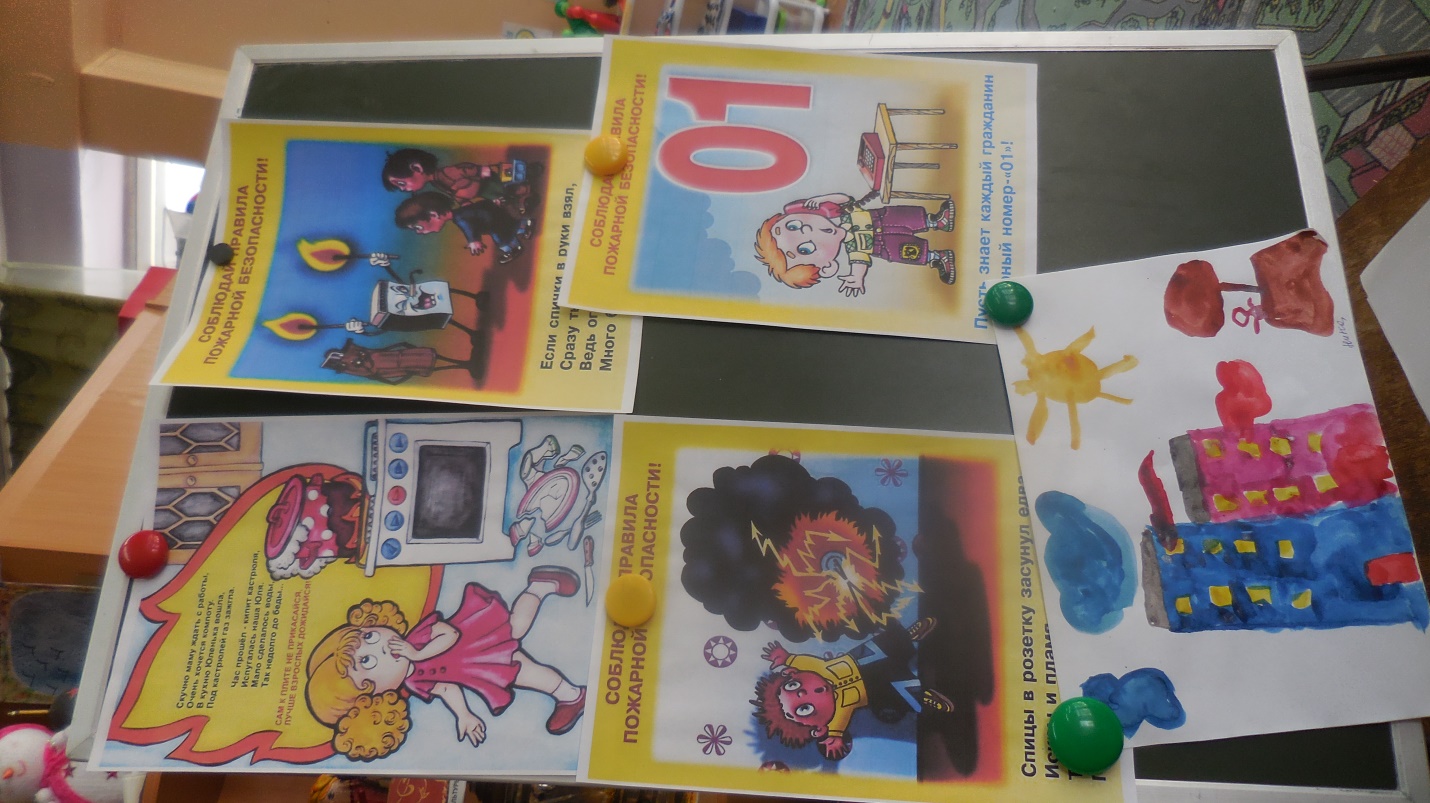 Среда. День правил дорожного движения• Просмотр мультимедиапрезентации «Правила поведения на дороге»• Стенд для детей «Азбука дорожного движения»• С/р игра «Мы – шоферы»• Рисование «Друзья светофора»• Д\и «Дорожные знаки»• Чтение рассказа Н. Носова «Автомобили»• Беседа «Правила дорожные детям знать положено»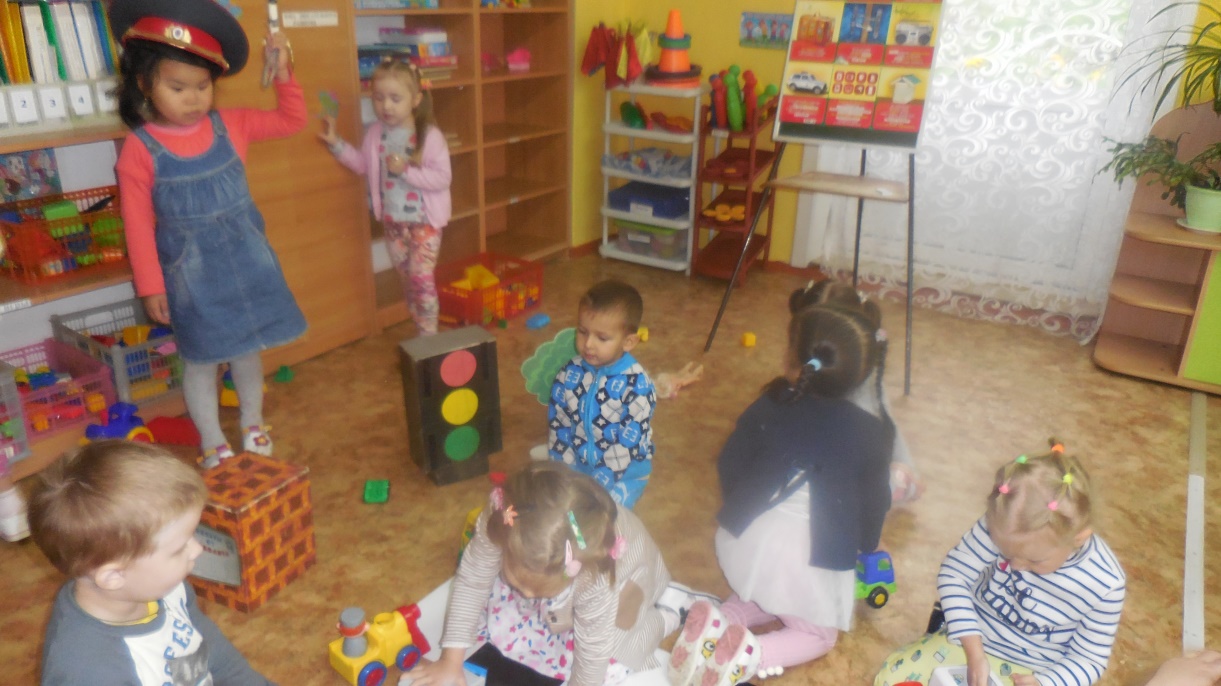 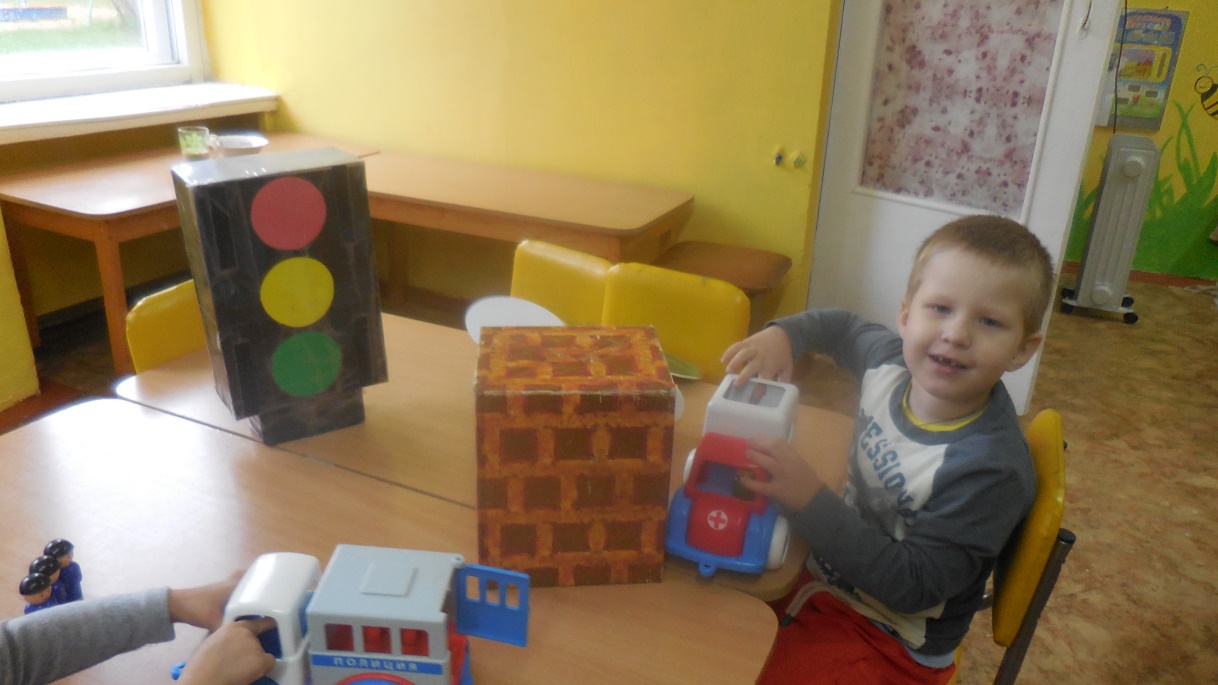 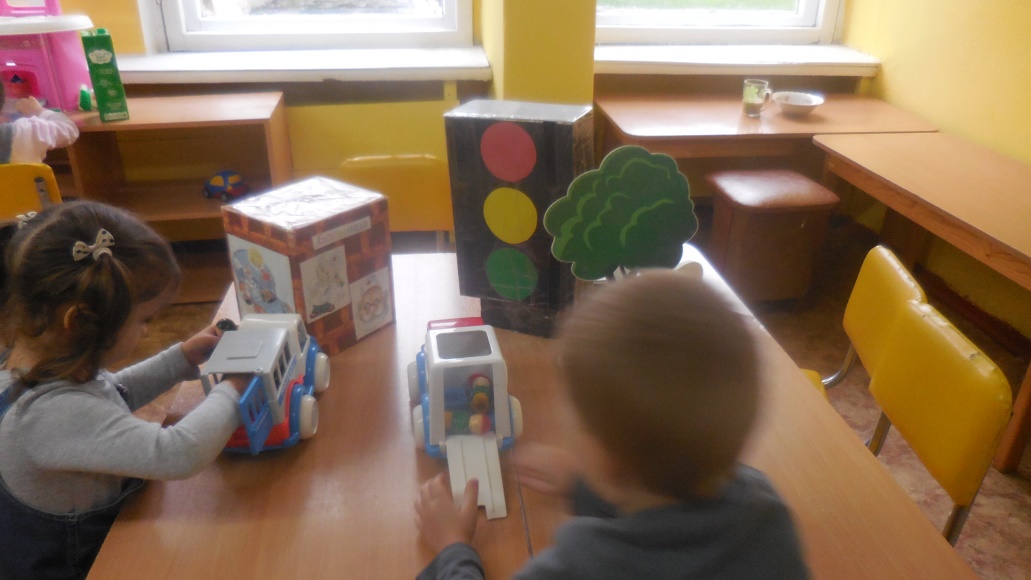 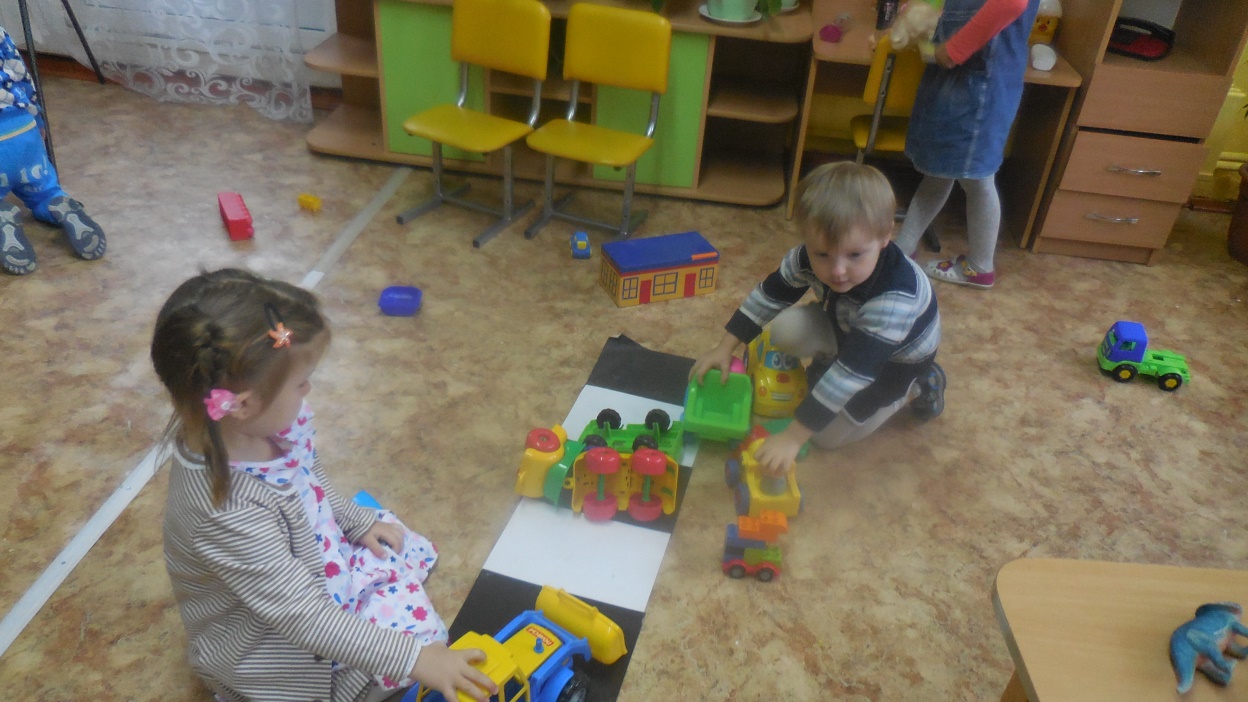 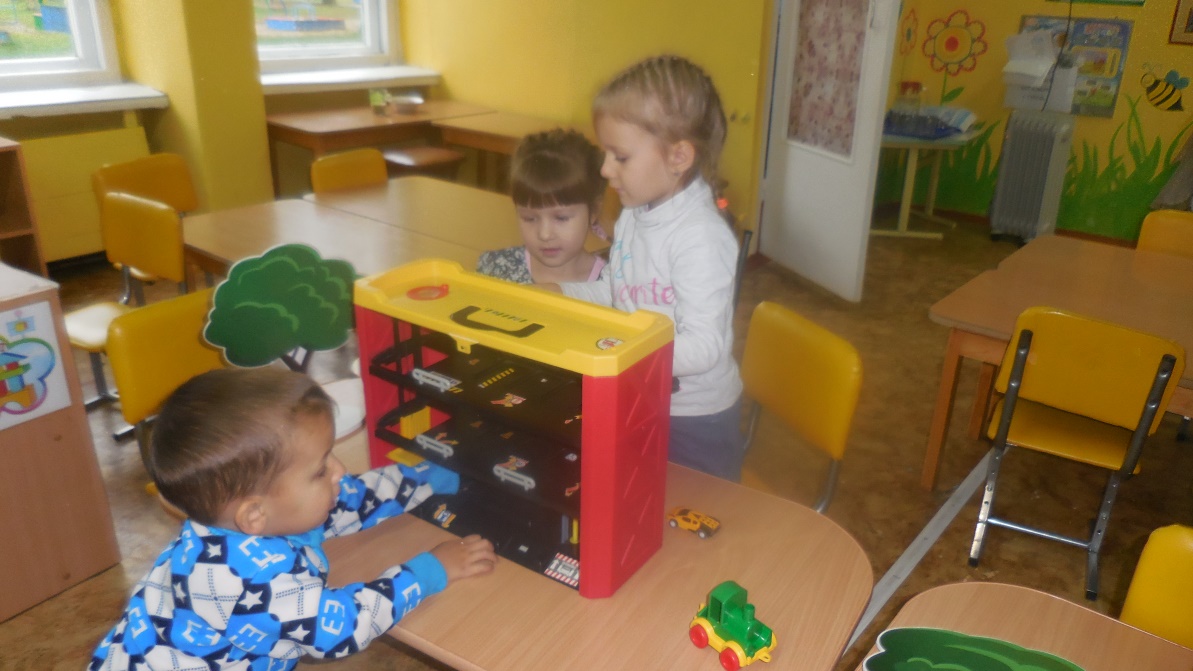 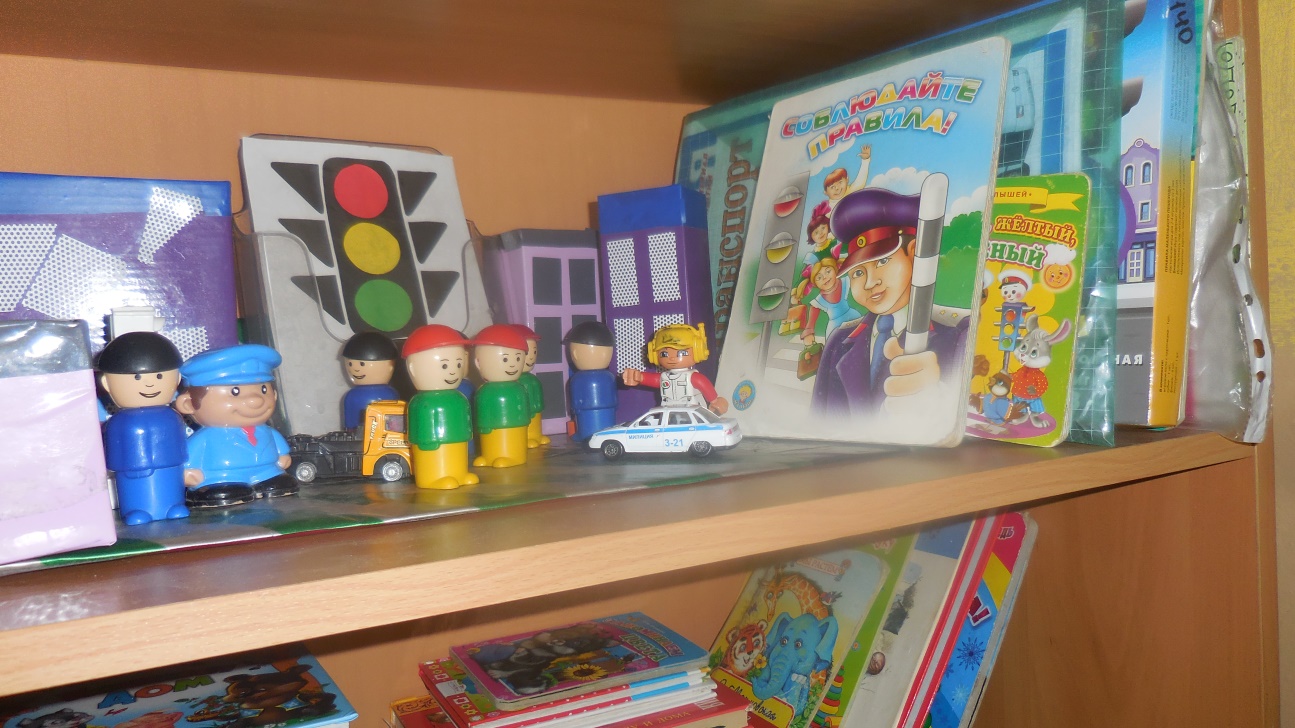 Четверг. День здоровья• Беседа «Осторожно! Злая собака!»• С/р игра «Поликлиника»• Рассматривание и чтение энциклопедии «Мой первый атлас. Тело человека»• Обыгрывание ситуаций «Что делать, если…» («Ты поранился», «Тебя укусила собака», «Неудачно упал»).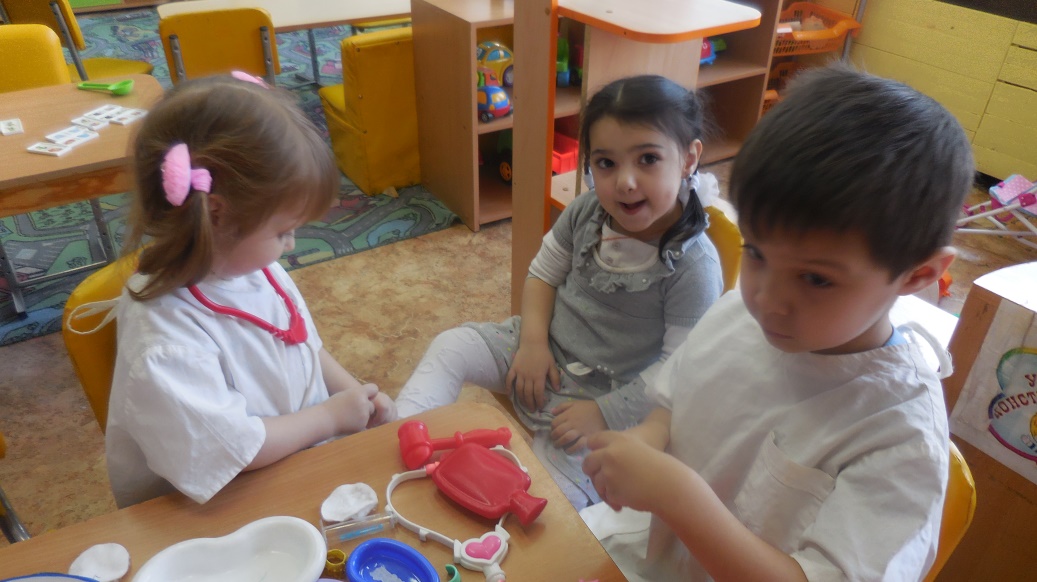 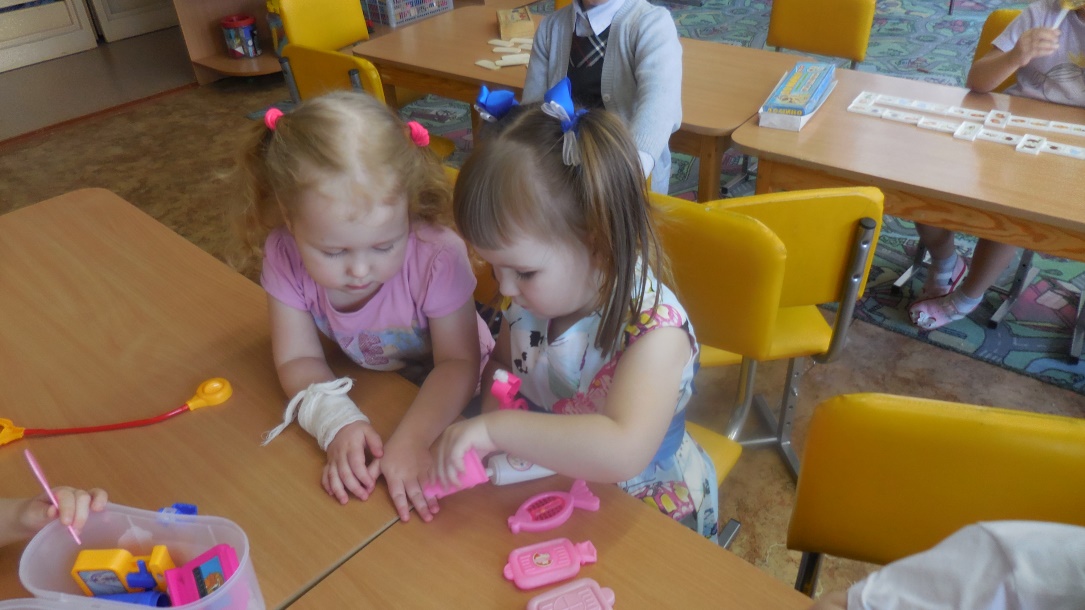 Пятница. Путешествие по городу безопасности• Викторина «Юные знатоки правил безопасности»• Закрытие Недели Безопасности. Работа с родителями.• Стенд «Азбука безопасности для родителей»• Стенгазета «Осторожно! Огонь!»	Отчет подготовлен воспитателем детского сада №74, средняя группа «Колокольчики», воспитатель Кутузова А.А.